امتحان التربية الأسلامية للصف الخامس اسم الطالب :...................................                                            الصف الخامس ( .......... ) اختر الاجابة الصحيحة عن عائشة رضي الله عنها أن الرسول صلى الله عليه  سلم سئل : أي العمل أحب الى الله ؟  قال : أدومه و إن قل .ما معنى (أدومه) ؟العمل القليل المستمر غير المنقطع        العمل الكثير غير المستمر                                                                          العمل المنقطع غير المستمرما المقصود بالمفلس في الدنيا ؟ من خسر في تجارته           من لا أولاد له          من خسر أصدقاءه    سورة الانفطار سورة ............ و آياتها تسعة عشر ؟      مدنية                         مكيةأي من الخيارات ليست مرادفة لقوله تعالى ( وَمَا أَدْرَاكَ مَا يَوْمُ الدِّينِ (يوم القيامة                   يوم الحشر                     يوم عرفة ماذا يحدث إذا استمر العبد في العمل الصالح ووجد فيه مشقه فداوم عليه و صبر ؟البركة في الرزق         نيل الثواب العظيم        السمعة الطيبة ما معنى كلمة (فنيت) في قوله صلى الله عليه و سلم : ( فإن فنيت حسناته قبل أن يقضي ما عليه)؟ قلت                      بقيت                       نفذتما جزاء من يعتدي على حقوق الناس يوم القيامة؟يأخذ المعتدي من حسنات من اعتدى عليهم يأخذ المسيء من سيئات و حسنات الذين أحسن إليهم تؤخذ من حسنات الذين أساء إليهم فتفنى حسناته 8- كيف يحافظ المسلم على رصيده  من الحسنات ؟ يحسن معاملته           يحسن معاملته للوالدين        يحسن معاملته للجيران 9- ما معنى قوله تعالى ) :وَإِذَا الْكَوَاكِبُ انتَثَرَتْ (    ألقيت عن فلكها         تبعثرت واختل نظامها          انصدعت وتشققت 10-  ماذا يفعل المسلم ليتمكن من المداومة على العمل الصالح يختار ما لا يطيق القيام به             يختار ما يجعله ينقطع عن القيام به                                          يختار ما يستطيع القيام به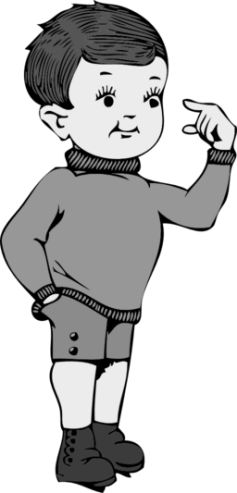 